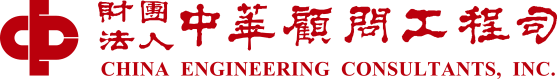 勵志獎學金申請表*申請資格：受獎學生須為具中華民國國籍之全日制在學的大一至大三年級生*掛號郵寄：106台北市大安區辛亥路二段185號28樓 — 財團法人中華顧問工程司*信封外註明：「申請勵志獎學金」※申請表亦可至官網下載：中華顧問工程司http://www.ceci.org.tw/ >>活動>>最新消息>>109年財團法人中華顧問工程司勵志獎學金申請辦法學校：學校：系所：系所：班別：班別：學號：姓名：姓名：西元生日：         年             月            日西元生日：         年             月            日西元生日：         年             月            日西元生日：         年             月            日西元生日：         年             月            日手機：手機：E-mail：E-mail：E-mail：E-mail：E-mail：聯絡地址：(     )聯絡地址：(     )聯絡地址：(     )聯絡地址：(     )聯絡地址：(     )聯絡地址：(     )聯絡地址：(     )戶籍地址：(     )戶籍地址：(     )戶籍地址：(     )戶籍地址：(     )戶籍地址：(     )戶籍地址：(     )戶籍地址：(     )一、學業成績一、學業成績一、學業成績一、學業成績一、學業成績一、學業成績一、學業成績學期學業總平均學業總平均系排名(系排/總人數)系排名(系排/總人數)操行成績操行成績二、清寒證明二、清寒證明二、清寒證明二、清寒證明二、清寒證明二、清寒證明二、清寒證明※有 無 清 寒 證 明：        □有         □無(需另附觀察證明)※有 無 清 寒 證 明：        □有         □無(需另附觀察證明)※有 無 清 寒 證 明：        □有         □無(需另附觀察證明)※有 無 清 寒 證 明：        □有         □無(需另附觀察證明)※有 無 清 寒 證 明：        □有         □無(需另附觀察證明)※有 無 清 寒 證 明：        □有         □無(需另附觀察證明)※有 無 清 寒 證 明：        □有         □無(需另附觀察證明)推薦說明:推薦說明:推薦說明:推薦說明:推薦說明:推薦說明:推薦說明:推薦老師簽章系所主任簽章系所主任簽章*    本人已詳閱本獎金之相關辦法，申請書內所填寫內容均屬確實，如有虛偽事情，本人將負一切責任。並同意將本次申請相關資料提供設獎單位，做為獎學金之評審與核發之依據，且概不退件。申請人簽名：                      中華民國  年  月  日*    本人已詳閱本獎金之相關辦法，申請書內所填寫內容均屬確實，如有虛偽事情，本人將負一切責任。並同意將本次申請相關資料提供設獎單位，做為獎學金之評審與核發之依據，且概不退件。申請人簽名：                      中華民國  年  月  日*    本人已詳閱本獎金之相關辦法，申請書內所填寫內容均屬確實，如有虛偽事情，本人將負一切責任。並同意將本次申請相關資料提供設獎單位，做為獎學金之評審與核發之依據，且概不退件。申請人簽名：                      中華民國  年  月  日*    本人已詳閱本獎金之相關辦法，申請書內所填寫內容均屬確實，如有虛偽事情，本人將負一切責任。並同意將本次申請相關資料提供設獎單位，做為獎學金之評審與核發之依據，且概不退件。申請人簽名：                      中華民國  年  月  日*    本人已詳閱本獎金之相關辦法，申請書內所填寫內容均屬確實，如有虛偽事情，本人將負一切責任。並同意將本次申請相關資料提供設獎單位，做為獎學金之評審與核發之依據，且概不退件。申請人簽名：                      中華民國  年  月  日*    本人已詳閱本獎金之相關辦法，申請書內所填寫內容均屬確實，如有虛偽事情，本人將負一切責任。並同意將本次申請相關資料提供設獎單位，做為獎學金之評審與核發之依據，且概不退件。申請人簽名：                      中華民國  年  月  日*    本人已詳閱本獎金之相關辦法，申請書內所填寫內容均屬確實，如有虛偽事情，本人將負一切責任。並同意將本次申請相關資料提供設獎單位，做為獎學金之評審與核發之依據，且概不退件。申請人簽名：                      中華民國  年  月  日身分證影本正面身分證影本反面學生證影本正面學生證影本反面存摺封面影本存摺封面影本